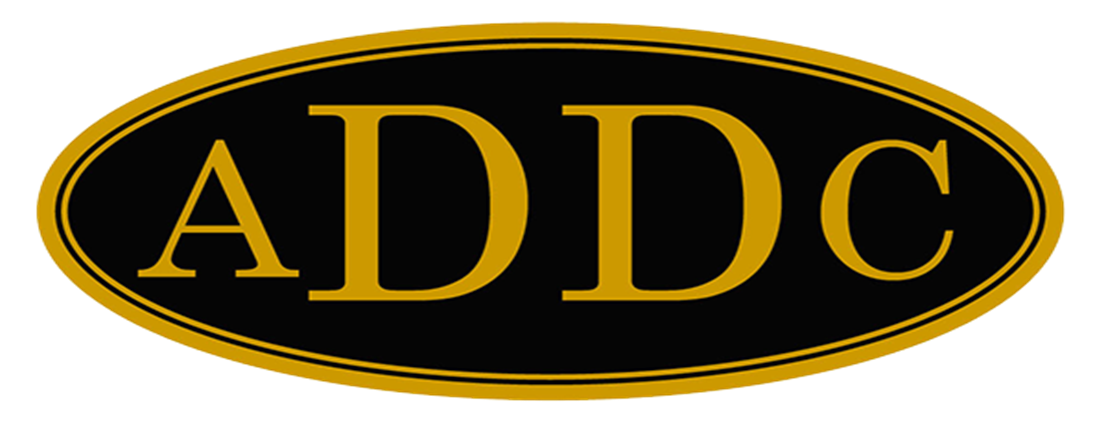 Liberal LoggingsDesk and Derrick Club of Liberal, KansasVolume 1, Edition 1, January 3, 2022President’s letterKaty McKinleyHere we go – 2022 – a brand new year.  My favorite time to take an assessment of my life and see what lessons were learned in 2021 and where improvements can be made in 2022.  I always have the best intentions with New Year’s resolutions to be better at being the person I want to be, skinny, debt-free and have a spotless house. (Life goals).  I haven’t achieved any of these yet, but have decided this year rather than “biting off more than I can chew” instead to make small changes, and to make them on a daily basis until they become habits, and just do the best I can.  and hopefully, I will see a still imperfect, but improved me by January 1, 2023.   I know most of us appreciate a new start, well, here’s our chance.  I chose as our theme for the club this year “Education is the answer”.  Think about it, anytime we want to change what we’ve always done is to learn a new way to do it, whether it be to read a book, take a class or watch a YouTube video.  We must educate ourselves so we can in turn educate and help others.  Speaking for the Oil and Gas industry, there is so much misinformation across America on the benefits and the efficiency of our product.  Our economy and security depend on it.  Many adults have no clue that all the products they use in their everyday lives would be non-existent without our fossil fuels.  That is why I am so passionate about teaching children.  One of my goals this year is to get a local business involved in helping us with the Magic Suitcase and our PetroMolly and PetroMack books.  Another goal is for each of us to invite a friend to grow our membership, and my final goal is to get a newsletter started again to share information about our club and organization.  So, here’s an attempt to get a newsletter started again.   It is a rough first attempt, but hopefully will improve and provide useful information as we go into 2022, and I will be looking to each of our club members for input.I am excited about 2022.  I have a couple of friends who shared some thoughts about going into a new year that I’d like to share with each of you.  One of them was a former colleague.  He wrote the following: “We wish you a less complicated year to enjoy being with those you love the most.  Have the mindset to overcome difficulties and identify and capture the opportunities as they present themselves.  Have fun!”   Wow, what a contrast to the attitude I’ve had about all the negativity that seemed prevalent in 2021 and how I looked at them as problems instead of opportunities.  I am going to try to do better in 2022 to look for opportunities.  The other is a list, and you may have already seen this, but it is a good reminder.  I would add to “Put God first” at the top of the list.  If everyone did this, as Louis Armstrong would say, “what a wonderful world this would be!”So - Liberal club, I love each one of you and let’s have some fun and learn new things in 2022!  Cheers!KatyADDC President’s Letter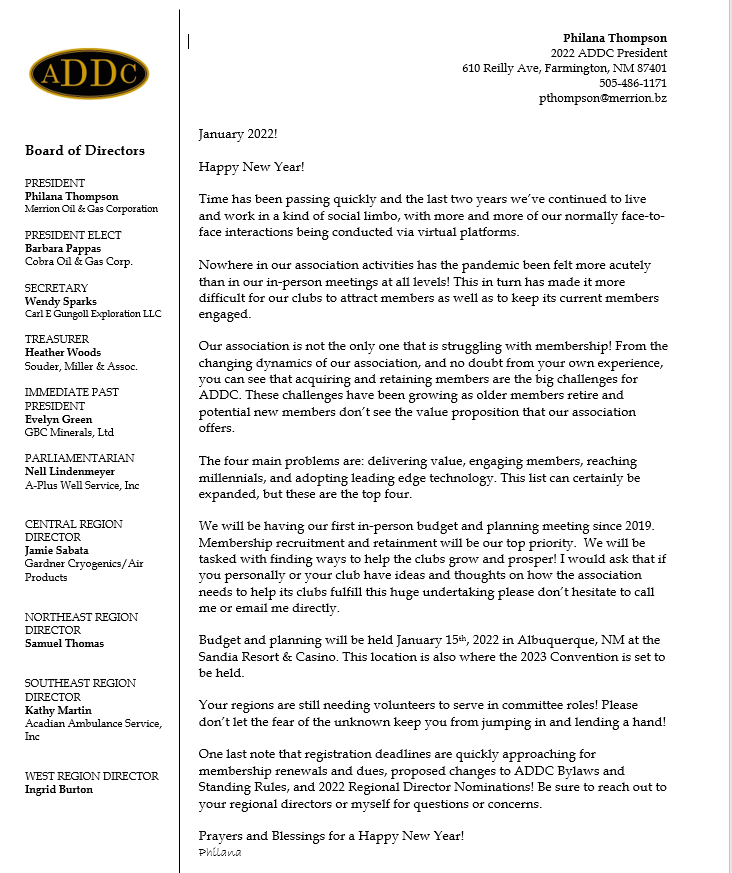 Central Region Director Newsletter   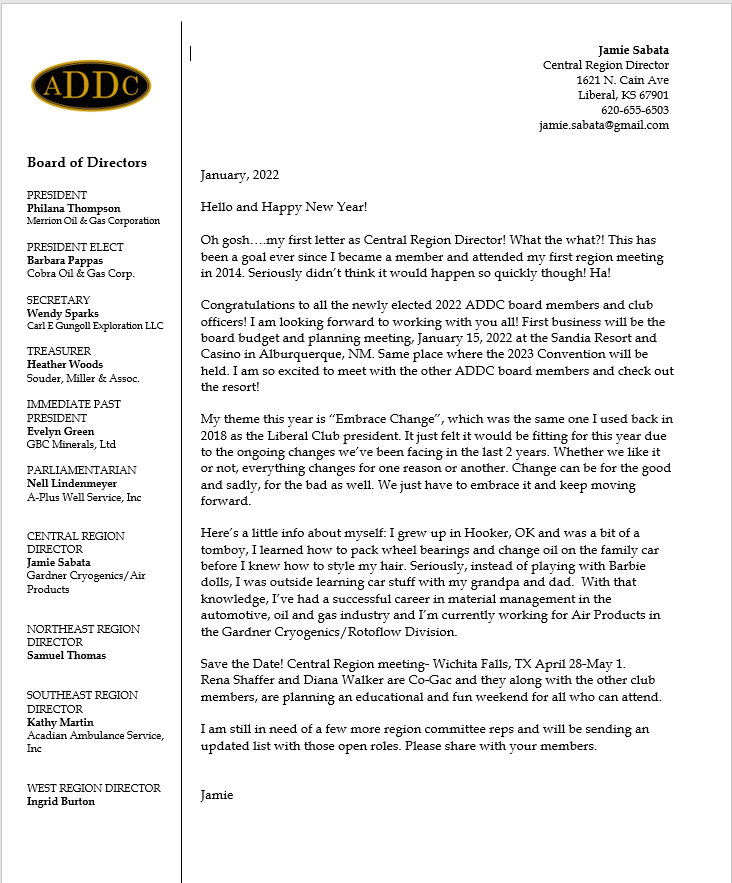 Christmas Party and InstallationOn Saturday, December 11th, the Liberal Desk and Derrick Club met at the home of Janet Heston and enjoyed finger foods, a dice game for gift exchange and installation of officers by President Katie Berg.  Present were hostess Janet Heston, Katie Berg, Jamie Sabata, Cheryl Steers, Tammy Garth-Davis, and Katy McKinley.  Missing were Brenda Neese, Colleen Parmenter, and Cherie Rash.  A good time was had by all. 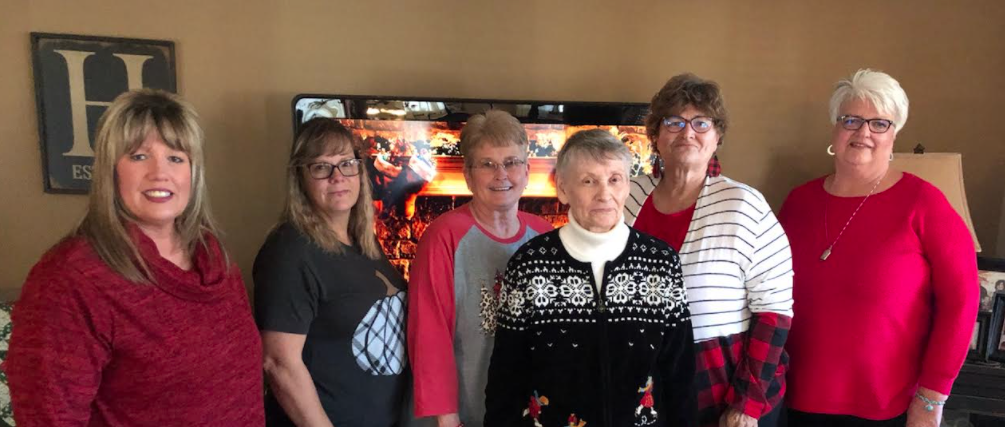 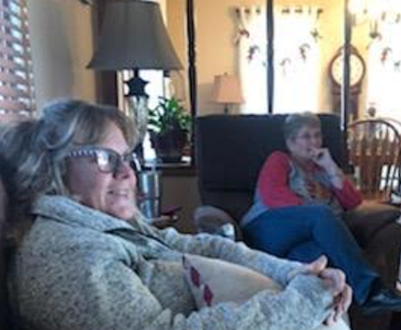 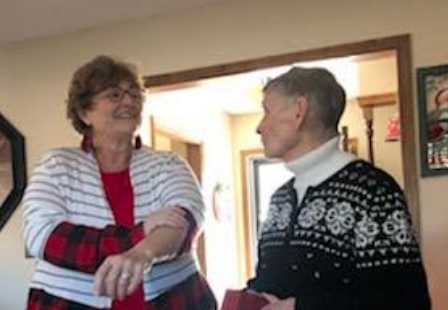 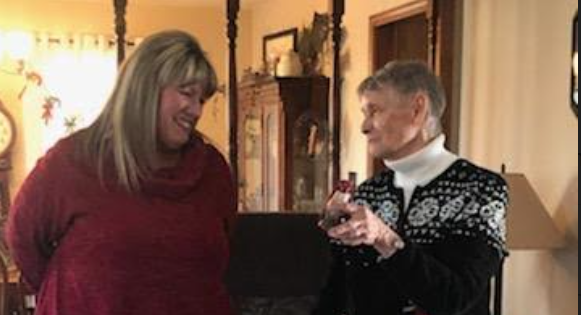 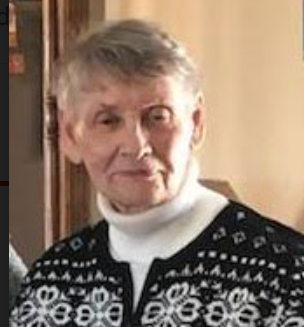 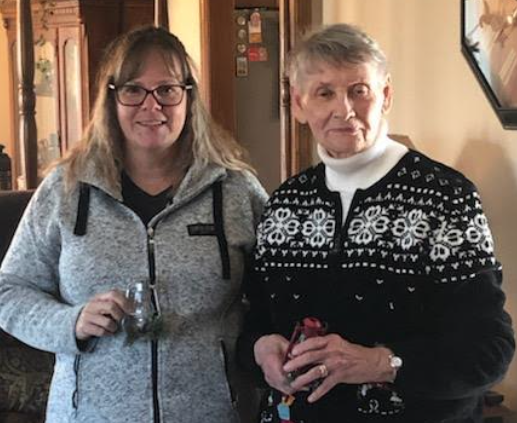 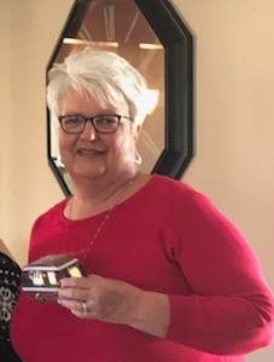 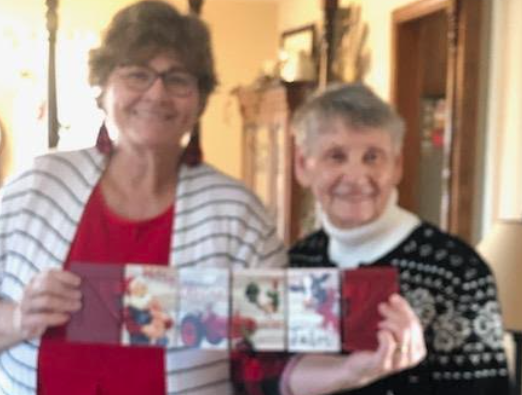 Dates to remember:Liberal Club Meetings First Monday of the monthCentral Region: April 28 – May 1, 2022Wichita Falls, TX2022 ADDC Convention & ConferenceSeptember 21-25, 2022DoubleTree Hotel Pittsburgh/Meadow Lands – Washington, PAHost Region: Northeast RegionOrganizational InformationADDC Board of DirectorsPresident - Philiana ThompsonPresident Elect – Barbara PappasSecretary – Wendy SparksTreasurer – Heather WoodsParliamentarian – Nell LindenmeyerImmediate Past President - Evelyn GreenCentral Region Director - Jamie SabataWest Region Director – Ingrid BurtonSoutheast Region -  Kathy MartinNortheast Region – Samuel ThomasCentral Region Clubs and PresidentsButler CountyFort Worth –Graham – Great Bend - Liberal – Katy McKinleyLone Star Club of DallasOklahoma City – Tulsa – Wichita –Wichita Falls – Liberal Club OfficersPresident - Kay McKinleyVice President - Brenda NeeseSecretary - Tammy Garth-DavisTreasurer - Jamie SabataOne year director – Cheryl SteersTwo year director – Colleen Parmenter